Booster Cogging with the MFC VXI ModuleTransferring Process Data to ACNETMemory Maps and Transfer ProtocolDRAFT May 9, 2013Craig Drennan, Kiyomi Seiya, Alex WallerIntroductionThis document describes the low level logic that manages the transfer of data generated by the Booster Cogging control processes to ACNET for diagnostics and evaluation.  It also provides the memory locations and the data transfer protocol that helps ensure data gathered by the front end crate processor is valid.Section II is a description of the data generated by the Cogging control process.Section III is a description of the FPGA logical process that copies and buffers the process data for access by the front end crate processor and manages access to this buffer memory by the copying process and the front end processor.Section IV presents tables listing the memory location of data and status and control registers used in the Cogging application.Cogging Control Process DataFour buffers of 4096, 16 bit signed values are generated by the Cogging control process.  These buffers are currently undefined and made available for application development.Memory and FPGA Logic for Buffering DataIII.1 Accessing the Data BufferThe Cogging control process generates data during Booster beam acceleration.  This is an interval of approximately 36 ms following the occurrence of a Booster reset, TClk trigger.  Booster resets occur at 15 Hz, at 66 ms intervals.  The final 30 ms between the completion of the Booster acceleration cycle and the start of the next is typically the time when control parameters are updated in the VXI LLRF modules.  It is this interval in which the Cogging process data is copied into the buffer memory.Copying the Four buffers of 4096 values takes approximately 1 ms.   This is the only time we wish to hold off the front end crate processor from accessing this data.  To manage this, a simple protocol of setting a memory request bit and waiting for a memory permit bit to be set is used.  Once the front end is finished reading the memory it must clear the memory request bit it set.The front end processor Memory Request bit is set and cleared at BASE_OFFSET+0x01670004, bit 0.The front end processor Memory Permit bit is read at BASE_OFFSET+0x01660000, bit 3.The Cogging process data begins at BASE_OFFSET+0x01620000 to BASE_OFFSET+0x0162FFFC in address steps of 4 bytes.  That is data is at base offset plus 0x01620000, 0x01620004, 0x01620008, etc.
III.2 Interfacing to the “Copy_Process_Data” Logic BlockThe highest level block for the “Copy_Process_Data” logic block is shown below.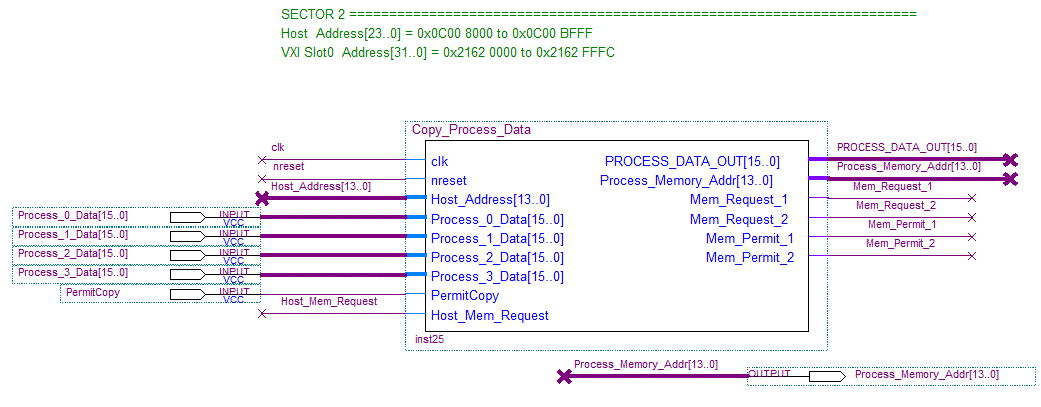 This logic block copies the contents of four dual port memories, each containing 4096, 16 bit signed values.  The PermitCopy signal should be active High from the end of the Booster acceleration interval until the next Booster cycle or just before.  The copy process is triggered by the rising edge of PermitCopy.   If PermitCopy goes Low before the copy process is complete, the copy process stops immediately and resets it memory address output back to zero.  The Process_Memory_Addr[11..0] will address 4096 values.  All four memorys are addressed at the same time, but a Mux using the address bits [13..12] route the appropriate data into the internal copy/buffer memory.The files to be included in the Quartus project for this logic areCopy_Process_Data.bdfCopy_Process_Data.bsfProcess_Data_Mux.vhd Process_Data_Mux.bsfMemory_Access_Manager.vhdMemory_Access_Manager.bsfCopy_Memory.vhdCopy_Memory.bsfdualport_16x16k.vhdCopy_Memory.mifThese files can currently be found on the Booster.BD drive atX:\projects\DSP_Projects\00 - MFC-LLRF Documentation\FPGA Copy Memory Logic Block FilesThe figure on the next page gives the block interconnections for the Copy_Process_Data logic block.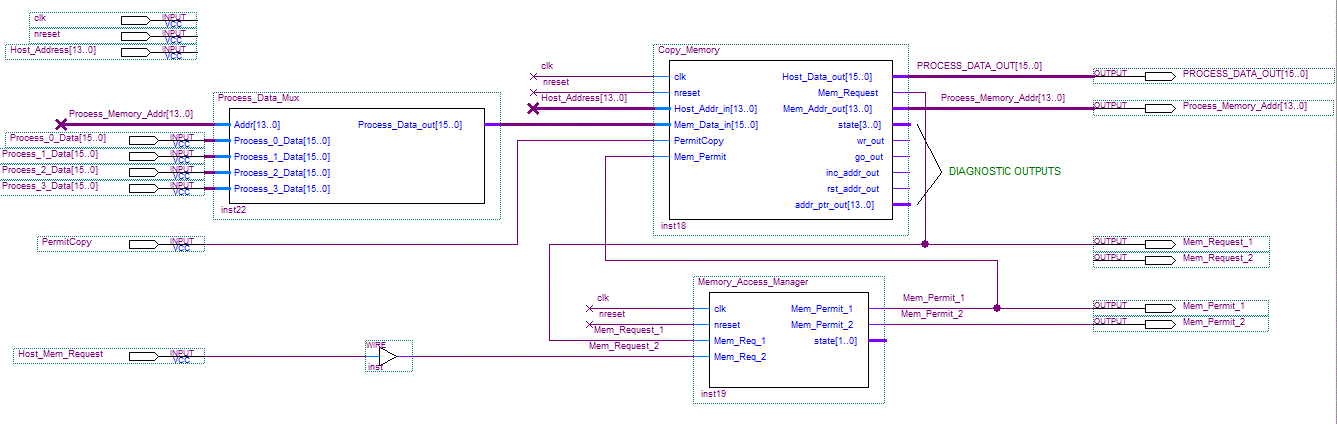 Mapped Memory and RegistersTable IV.1 lists the addresses of the memory and registers used by the Cogging application.  It also includes some generic memory items that can easily be applied as the Cogging application is developed further.====  This Table Assumes a Base Offset of the MFC Module of 0x2000 0000.  ====APPENDIX A.  VHDL For The Memory Access ManagerLibrary IEEE;USE IEEE.std_logic_1164.all;USE IEEE.std_logic_arith.all;USE ieee.std_logic_unsigned.all;entity Memory_Access_Manager is	port(	clk        		: in std_logic;		 nreset     	: in std_logic;		 Mem_Req_1		: in std_logic;		 Mem_Req_2		: in std_logic;		 Mem_Permit_1	: out std_logic;		 Mem_Permit_2	: out std_logic;		 state			: out std_logic_vector(1 downto 0)		);end Memory_Access_Manager;architecture main of Memory_Access_Manager issignal timer		: std_logic_vector(23 downto 0);signal timer_ena	: std_logic;signal syncd_Req_1 	: std_logic;signal syncd_Req_2 	: std_logic;signal q1,q2		: std_logic;	-- State Machine declarations ------------------------------------	type STATE_TYPE is 	(idle, permit1, permit2, idle2); 	signal CS, NS  : STATE_TYPE;-- ## MAIN ##############################################################begin SYNC_REQUESTS:process(clk, nreset, Mem_Req_1, Mem_Req_2, q1, q2)begin	if   (nreset = '0') then 	q1 <= '0';								q2 <= '0';	elsif rising_edge(clk) then									q1 <= Mem_Req_1;								q2 <= Mem_Req_2;								syncd_Req_1 <= q1; 								syncd_Req_2 <= q2; 	end if;	end process;TIMER_COUNT: process(clk, nreset, timer_ena)begin							-- timer resets when not enabled	if  (nreset = '0') 		then 	timer <= (others => '0');	elsif rising_edge(clk) 	then		if   (timer_ena = '1') then timer <= timer + 1;		else						timer <= (others => '0');		end if;	end if;end process;--------------------------------------------------------------------------------------------------------------------	sm_reg: process (clk, nreset)	begin	if(nreset='0')              then CS <= idle;	elsif(clk'event and clk='1')then CS <= NS;	end if;end process; -- sm_regsm_combinatorial: process (CS, timer, syncd_Req_1, syncd_Req_2)begin		timer_ena		<= '0';		Mem_Permit_1	<= '0';		Mem_Permit_2	<= '0';		case CS is		when idle	=>			state		<= "00";			if   (syncd_Req_1 = '1') then NS <= permit1;			elsif(syncd_Req_2 = '1') then NS <= permit2;			else						  NS <= idle;			end if;		when permit1 =>								state			<= "01";			Mem_Permit_1	<= '1';			timer_ena 		<= '1';			if   (timer > X"27AC40") then NS <= idle2; -- 40ms timeout			elsif(syncd_Req_1 = '0') then NS <= idle2; -- alternate idle			else						  NS <= permit1;			end if;		when permit2 =>								state			<= "10";			Mem_Permit_2	<= '1';			timer_ena 		<= '1';			if   (timer > X"27AC40") then NS <= idle; -- 40ms timeout			elsif(syncd_Req_2 = '0') then NS <= idle;			else						  NS <= permit2;			end if;		when idle2	=>  -- reverses the priority of the requests			state		<= "11";			if   (syncd_Req_2 = '1') then NS <= permit2;			elsif(syncd_Req_1 = '1') then NS <= permit1;			else						  NS <= idle2;			end if;		when others =>					NS <= idle;			state		<= "11";	end case; end process;end main;Item DescriptionDimensionSlot 0 AddressSlot 0 AddressDSP AddressParameter 01Flag:Reading:Setting:FPGA Direct: 0x204C 0A240x204C 0A280x204C 0A2C0x2161 00000x0023 02890x0023 028A0x0023 028B0x0C00 4000Parameter 11Flag:Reading:Setting:FPGA Direct: 0x204C 0C440x204C 0C480x204C 0C4C0x2161 00040x0023 03110x0023 03120x0023 03130x0C00 4001Parameter 21Flag:Reading:Setting:FPGA Direct: 0x204C 0E640x204C 0E680x204C 0E6C0x2161 00080x0023 03990x0023 039A0x0023 039B0x0C00 4002Parameter 31Flag:Reading:Setting:FPGA Direct: 0x204C 10840x204C 10880x204C 108C0x2161 000C0x0023 04210x0023 04220x0023 04230x0C00 4003Parameter 41Flag:Reading:Setting:FPGA Direct: 0x204C 12A40x204C 12A80x204C 12AC0x2161 00100x0023 04A90x0023 04AA0x0023 04AB0x0C00 4004Parameter 51Flag:Reading:Setting:FPGA Direct: 0x204C 14C40x204C 14C80x204C 14CC0x2161 00140x0023 05310x0023 05320x0023 05330x0C00 4005Parameter 61Flag:Reading:Setting:FPGA Direct: 0x204C 16E40x204C 16E80x204C 16EC0x2161 00180x0023 05B90x0023 05BA0x0023 05BB0x0C00 4006Parameter 71Flag:Reading:Setting:FPGA Direct: 0x204C 19040x204C 19080x204C 190C0x2161 001C0x0023 06410x0023 06420x0023 06430x0C00 4007Cogging Process Data Set 0 (1)40960x2162 0000To0x2162 3FFF0x0C00 8000To0x0C00 8FFFCogging Process Data Set 1 (2)40960x2162 4000To0x2162 7FFF0x0C00 9000To0x0C00 9FFFCogging Process Data Set 2 (3)40960x2162 8000To0x2162 BFFF0x0C00 A000To0x0C00 AFFFCogging Process Data Set 3 (4)40960x2162 C000To0x2162 FFFF0x0C00 B000To0x0C00 BFFFSlot 0 Memory Request BitBit 00x2167 00040x0C01 C001Slot 0 memory Permit BitBit 30x2166 00000X0C01 8000